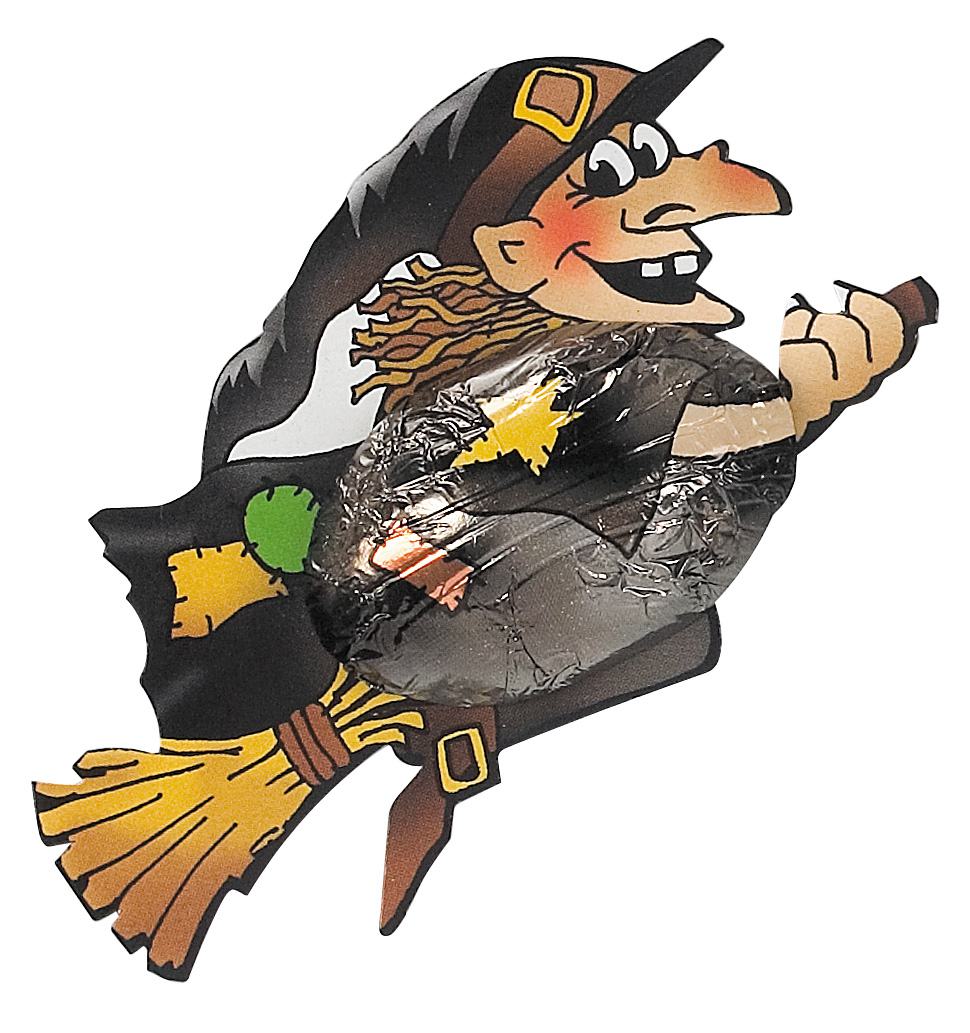 Slet čarodějnicVzdělávací cíl:Seznámit děti s tradicí Slet čarodějnicVést děti k souvislému vyjadřování vlastních nápadů, podporovat představivost, tvořivost a rozvíjet fantaziiRozvíjet slovní zásobu, reprodukovat vlastními slovy daný příběhUpevňování poznatků o ochraně zdraví, nebezpečí ohně, nebezpečí požití jedovatých a neznámých rostlin (příprava lektvaru)Motivační příběh:Četba z knihy Malá čarodějnice. Zhlédnutí příběhu na https://www.youtube.com/watch?v=B4xNrMWb_N0Noc čarodějnicFilipojakubská nebo také Valpružnina noc z 30. dubna na 1. května je jednou z magických nocí, kdy prý mají zlé síly větší moc než jindy. Lidé věřili, že v povětří poletuje spousta čarodějnic, které se slétají na sabat. Proto se této noci říká „noc čarodějnic“. Proti kouzlům a uhranutí se lidé odedávna snažili bránit. Kropili své obydlí a dobytek svěcenou vodou, na dvorek zapichovali trnkové pruty, vidle nebo košťata. Jedním z prostředků, jak se před čarodějnicemi ochránit, bylo i pálení ohňů. Postupně se tento velmi starý zvyk proměnil v „pálení čarodějnic“, jak je známe dnes.Jak taková čarodějnice vypadá?Svou postavou připomíná čarodějnice obyčejnou stařenuZe zvláštních znamení lze připomenout velký nos, bradavice, výrazné zuby, rozcuchané šedivé vlasy, šatek nebo kloboukRozeznat jí od lidské stařeny je nejsnazší právě ve vzduchuČarodějnice ovšem nelétá za každého počasí a v každé denní době, nejčastěji ji možno ji v povětří vidět za úplňku, za noci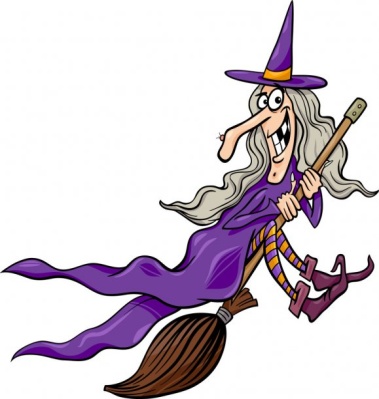 Záleží jen na Vás, jak si ji představíte….můžete si ji zkusitvyrobit, nakreslit…..☺Básničky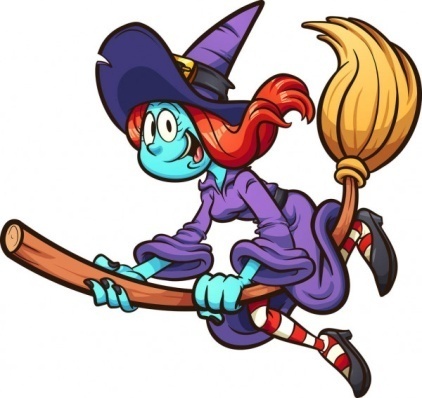 	ČarodějniceMilé děti, koště není,Jen a pouze k uklízení.Ježibabám z pahorku, Nahrazuje motorku.							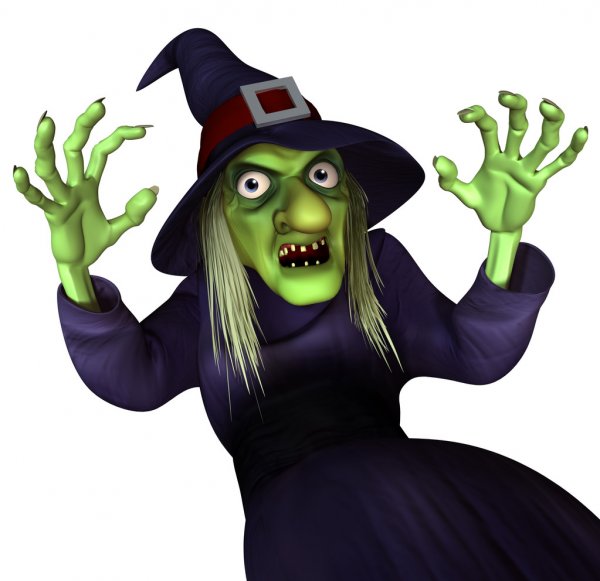 Ježibaby									Ježibaby kamarádky,									krouží vzduchem tam a zpátky.									Šaty mají od sazí,									snad se v letu nesrazí.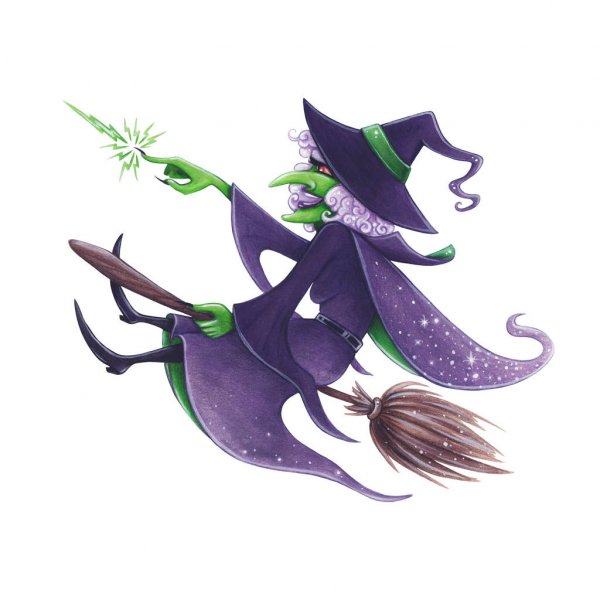 Čáry máryČáry máry kouzlení, 							ať se ta věc promění.Co to je, kdo to ví,Ten ať rychle odpoví.O perníkové chaloupce									Odkud ten náš holub letí?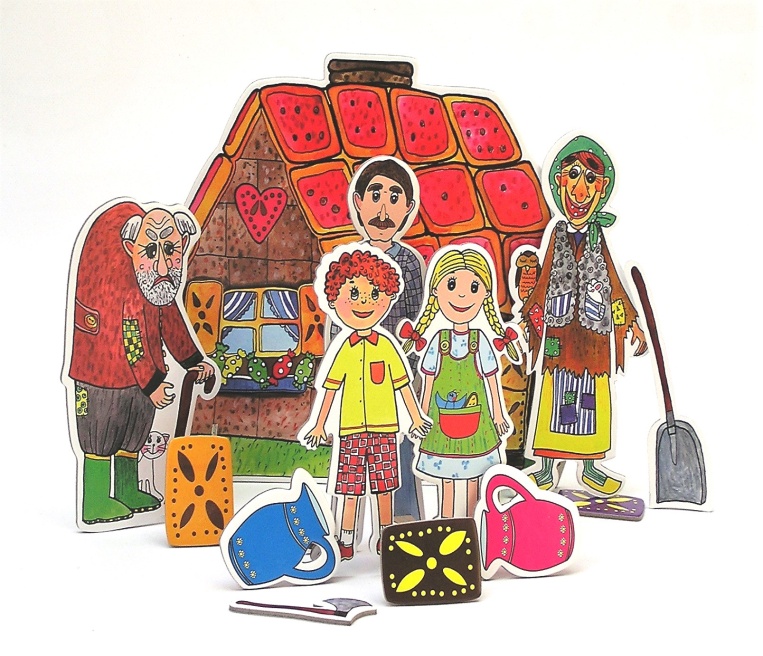 									„Letím z lesa, milé děti,									vrkú, vrkú, vrkú.“									„Cos tam viděl, holoubku?“									„Perníkovou chaloupku u černého									smrku.“									„Viděls také Mařenku?“									„Jakpak by ne, holenku!“									„Viděl jsem ji s Jeníkem,									krmili se perníkem.“									„A když z okna na zahradu vystrčila									baba bradu.“„ Nebáli se holoubku?“ „Kdepak! „Zamkli chaloupku na cukroví klíč a už byli pryč!“Písnička o čarodějnicích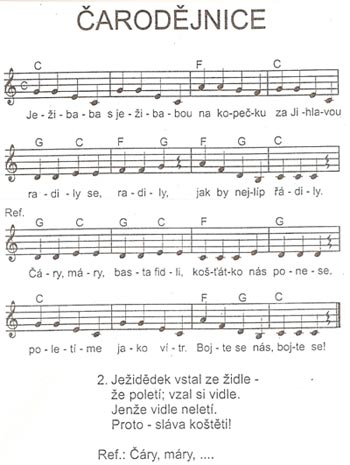 Odkaz na písničku: https://www.youtube.com/watch?v=Mn9GdFuPKik Pohádka o Perníkové chaloupce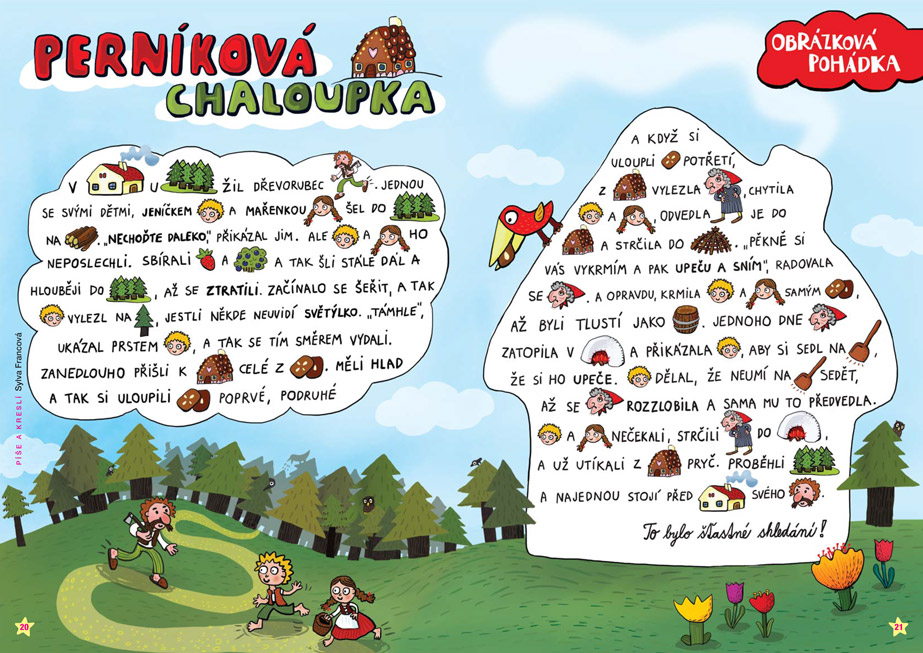 Po přečtení pohádky si můžete s dětmi o pohádce popovídat. Můžete si prověřit, zda pozorně poslouchaly. Můžete se např. zeptat:Kam šli Jeníček a Mařenka s tatínkem?Co Jeníček a Mařenka v lese sbírali?Z čeho byla chaloupka, kde žila Ježibaba?Co udělala Ježibaba s dětmi? Na co si měl sednout Jeníček?Jak pohádka dopadla?Na tuto pohádku se můžete s dětmi podívat (v hudební podobě) na: https://www.youtube.com/watch?v=G86uw6GpGpgPohybová chvilkaPohyb je pro děti velice důležitý. My se ho snažíme do programu zařazovat každý den. Zatančete si doma a naučte se nějakou říkanku s pohybem.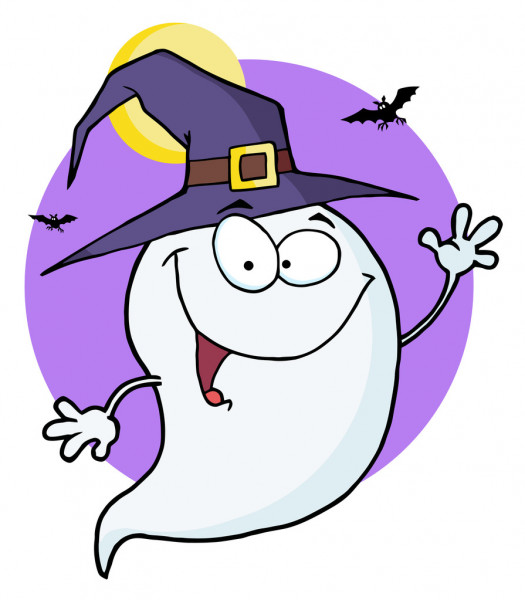 1. Tanec s videm Strašidelné cvičení s Míšou				Zatančete si podle videa na YouTubeNapodobte pohyb podle videaOdkaz: https://www.youtube.com/watch?v=Z0reRGaJL0o2. pohyb s říkankouČarodějČaroděj je kouzel znalý,						- rukama děláme „čáry máry“láry, fáry, had je tady.						- rukama vlníme tak, že napodobujeme hadaZ klobouku už leze ven,my ho ale zaženem!						- vytřepeme ruce, jako když hada odhánímeČarováníČáry, máry fuk,							- rukama předvádíme čarováníať tu není kluk.							- ukážeme na klukyAť tu nejsou holčičky,						- ukážeme na holčičkyať tu skáčou žabičky.						- skáčeme jako žabičkyČáry, máryČáry máry ententýky,						- rukama předvádíme čarovánípoletíme do Afriky.						- pažemi napodobujeme létáníPodržte si čepice,						- chytneme se jednou rukou za hlavuhop! A už jsme v Africe.						- vyskočíme ze dřepuČarodějnické aktivityk těmto aktivitám děti nejlépe motivujeme tím, že jim řekneme, že splněním všech úkolů dostanou čarodějnické vysvědčení, které jsme pro Vás vytvořili, a nachází se na další stránce.do čarodějnického vysvědčení stačí doplnit jen jméno a známky. Samozřejmě nejlépe samé jednuškyČarodějnická kouzla a zaklínadlaopravdový čaroděj musí znát ty nejlepší a nejúčinnější kouzla a zaklínadlazkuste s dětmi nějaké vymyslet. Fantazii se meze nekladou. Pokud nějaké vymyslíte, podělte se o ně☺inspirace: 	vyleť, hůlko do vzduchu, ať proměním se v ropuchupokusy, hokusy, velký bonbón do pusyLet na koštětibudeme napodobovat let na koštěti se zařazením dechového cvičenípředvádíme, že si do ruky bereme imaginární koště (můžeme využít i opravdové koště) a nasedáme na nějteď začneme dávat dětem pokyny letu, děti by měli pokyn napodobitletíme doleva a nakloníme trup dolevaletíme doprava a nakloníme trup dopravaletíme pod mostem a sedneme si na bobekletíme přes hory a zvedneme ruku/ruce nad hlavouDechové cvičení: doletíme a napodobíme, že sesedáme z koštěte, poté následuje dlouhý nádech nosem a výdech pusou (fíííííííí bez zvedání ramen)Čarodějnický lektvarLektvar je míchaný nápoj, kterému se přisuzují kouzelné účinky.Touto aktivitou budeme procvičovat sluch a chuťpřipravíme si mixér a suroviny, které budeme potřebovat na výrobu lektvaru1 až dva banány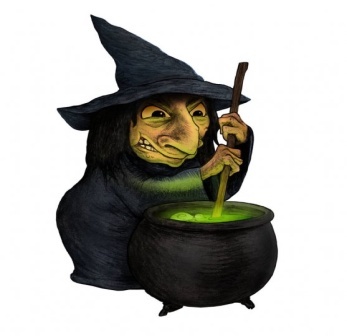 7 jahod						250ml mlékacukr (med) podle potřebyPři přípravě bude dětem říkat, co nám mají podat a oni nám to podají a zopakují: „podej mi prosím kouzelnou jahodu“, „podej mi prosím kouzelný banán“, „podej mi prosím čarovné mléko“Děti zkouší podle chuti poznat jahody, banán.Po umixování máme lektvar zdraví (je jen na Vás jak si lektvar pojmenujete a jaký lektvar připravíte). Lektvar lze připravit i z bylinek. Zde dětem vysvětlíme, že některé rostlinky můžou být jedovaté, proto trháme vždy jen to, co opravdu dobře známe.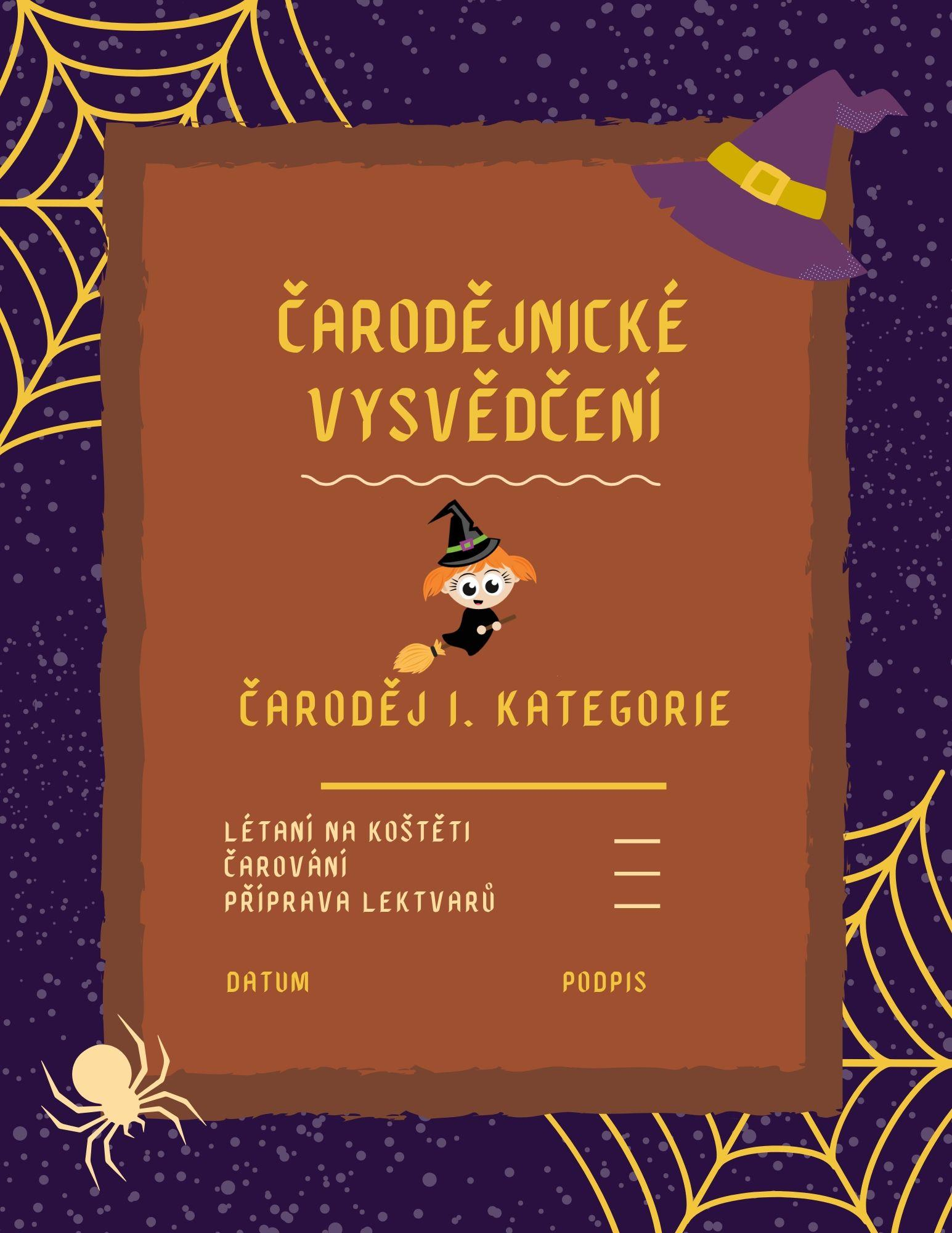 Čáry, máry pracovní listy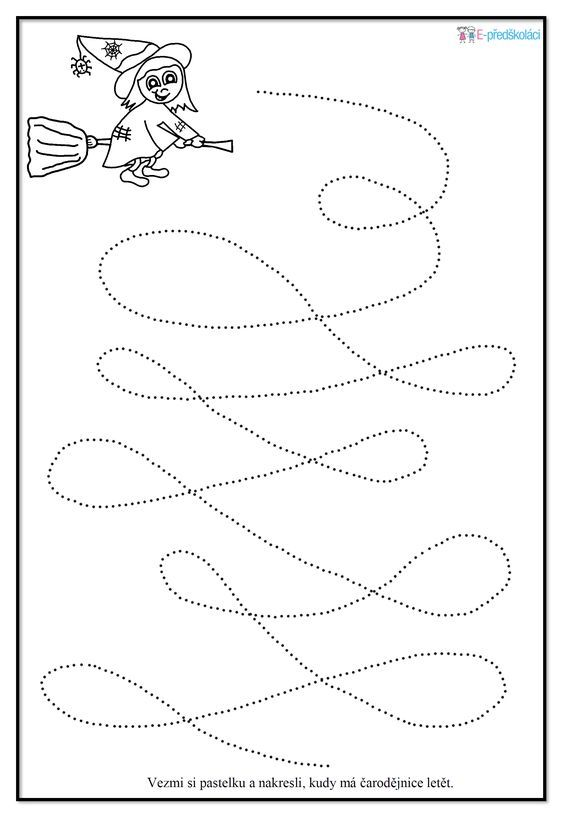 Počítej a dopiš číslo (malé děti dokreslí čárky, puntíky)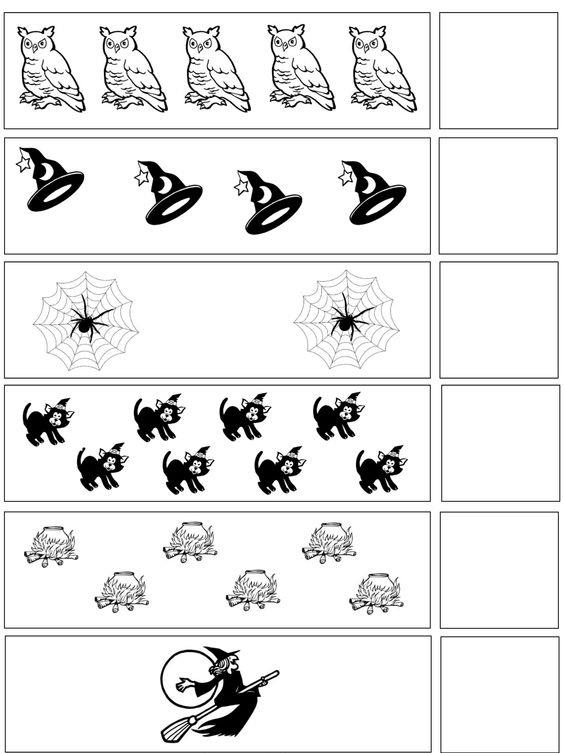 najdi cestu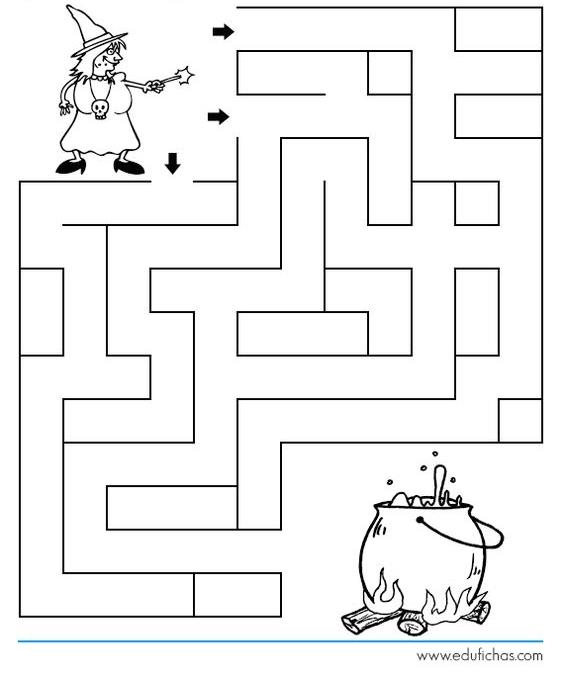 Čáry, máry aktivity pro nejmenší přiřaď podle barviček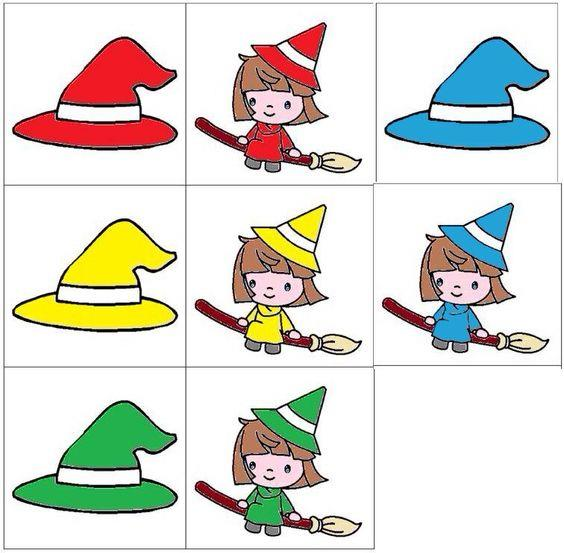 Rozstřihni a pospojuj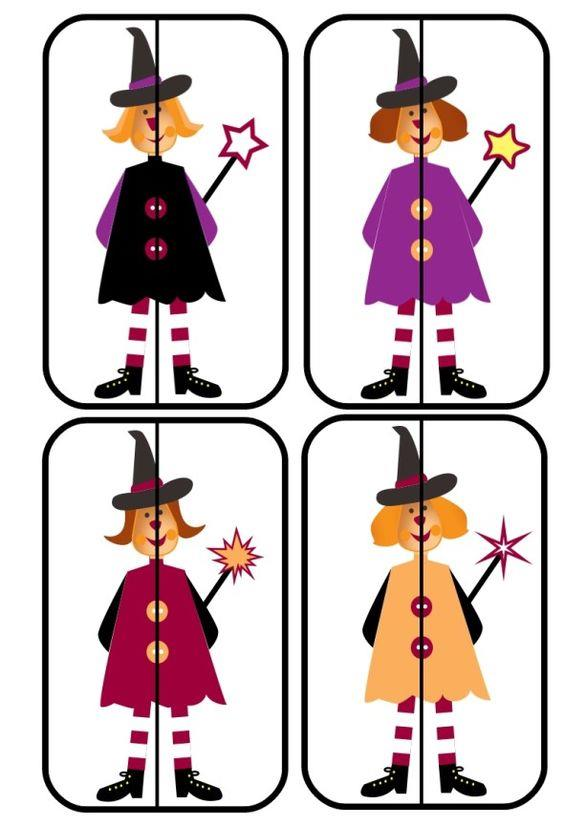 Čarodějné tvoření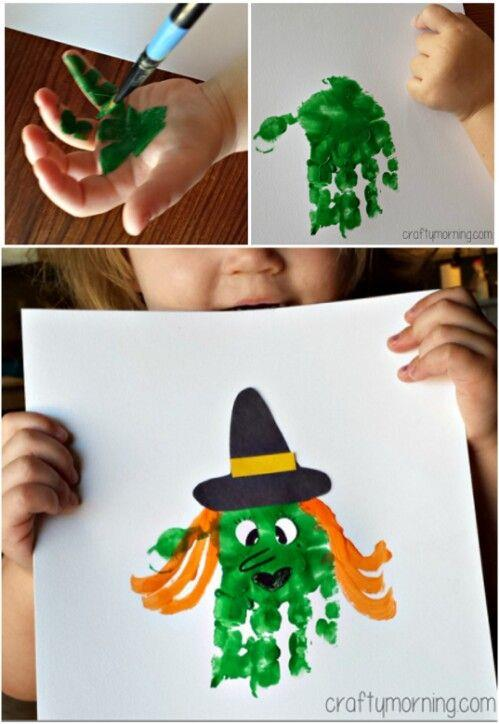 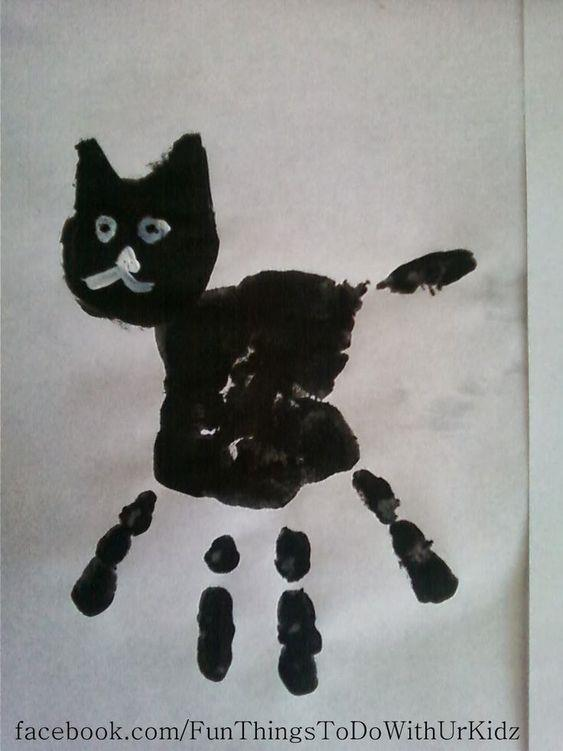 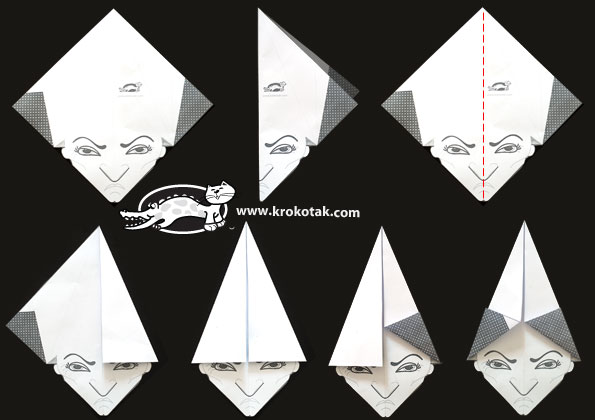 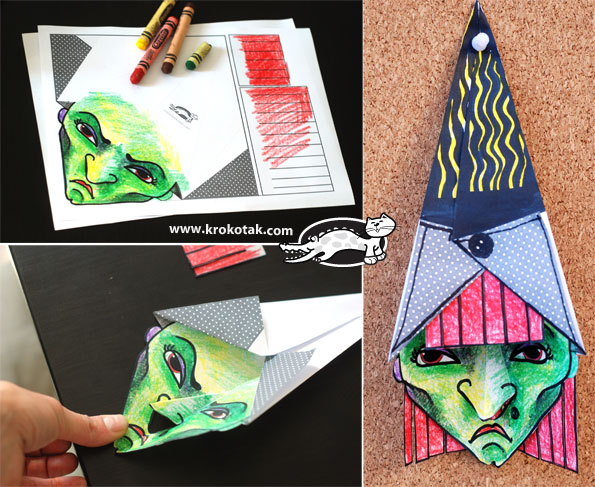 